Juan Vicente Bernal Carrion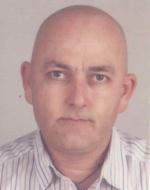  Técnico Administrativohttp://JuanVicenteBernal.MiCVweb.comObjetivo Profesional[ Escribir Objetivo profesional ]ExperienciaASICER, S.A. 9/1987-11/2010Ingeniería y Arquitectura (Compras) VILANOVA DEL CAMI (BARCELONA) Realizando todo tipo de trabajos propios administrativos con dedicación basicamente en el Departamento de Compras Ventas, teniendo tratos directos de negociación de precios y contratos con los proveedores y clientes.FormaciónTécnico Oficial Administrativo 6/1987FP2 / Grado MedioLos propios de la rama administrativa y comercial.. Administración y Dirección de Empresas Institut F.P. Mila i Fontanals. IGUALADAHABILIDADES/CAPACIDADESFormación ComplementariaIdiomas EspañolNivel Avanzado  CatalánNivel Avanzado InformáticaInformación adicional b Pon tu Curriculum aquí .  b  